Chapter 1 Practice Test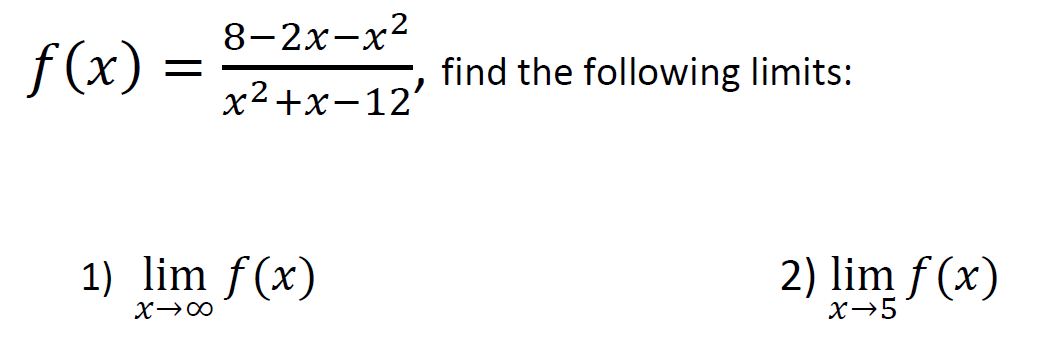 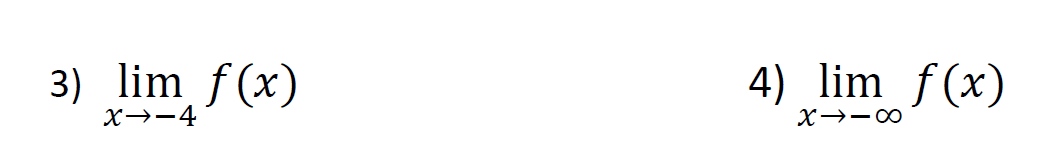 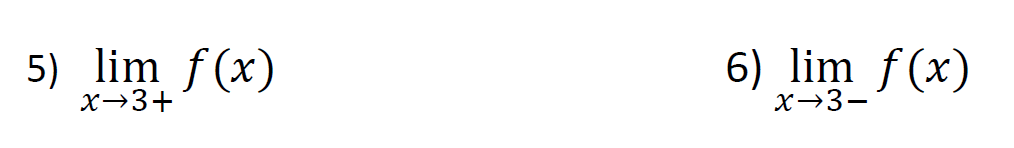 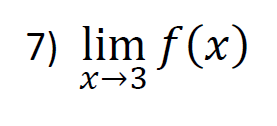 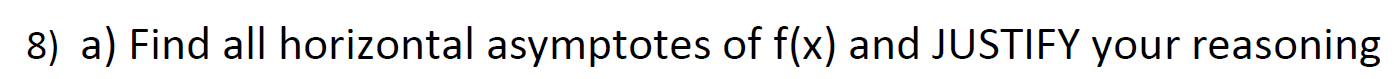 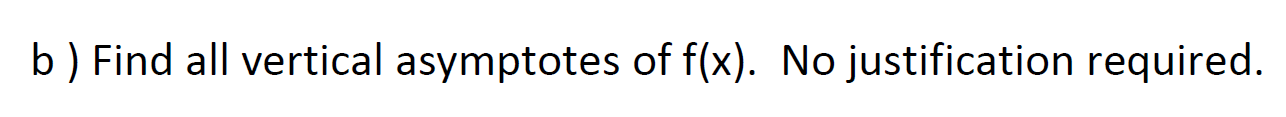 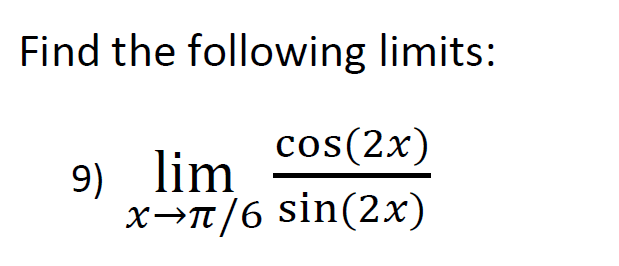 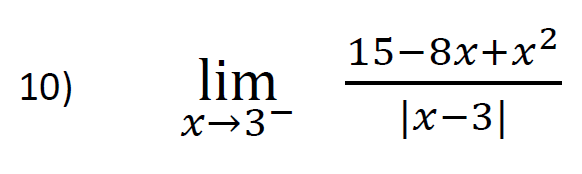 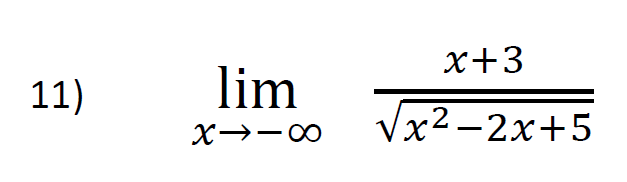 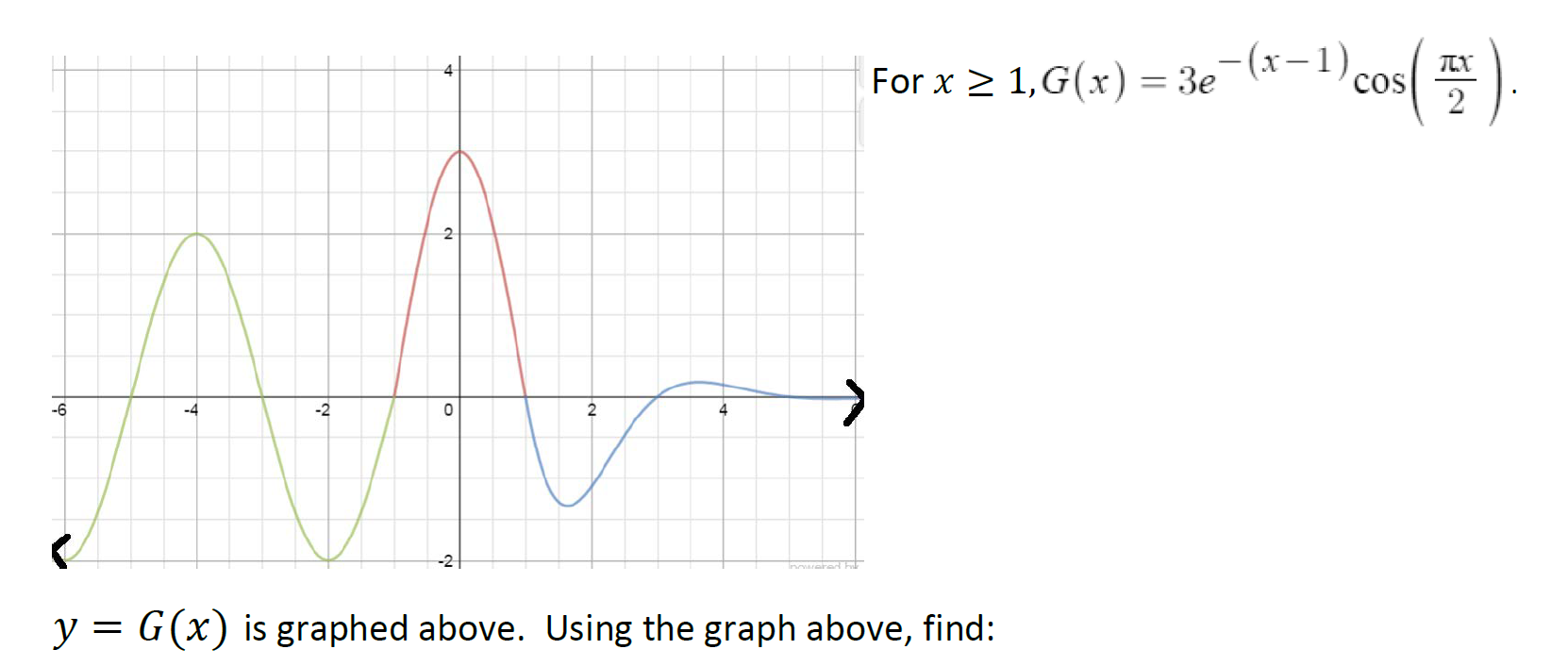 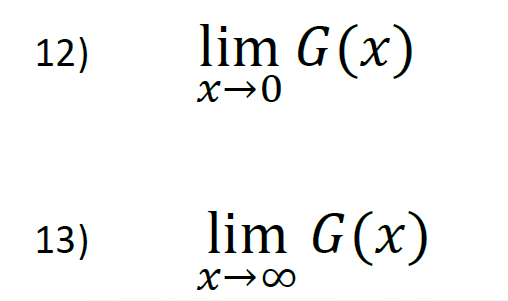 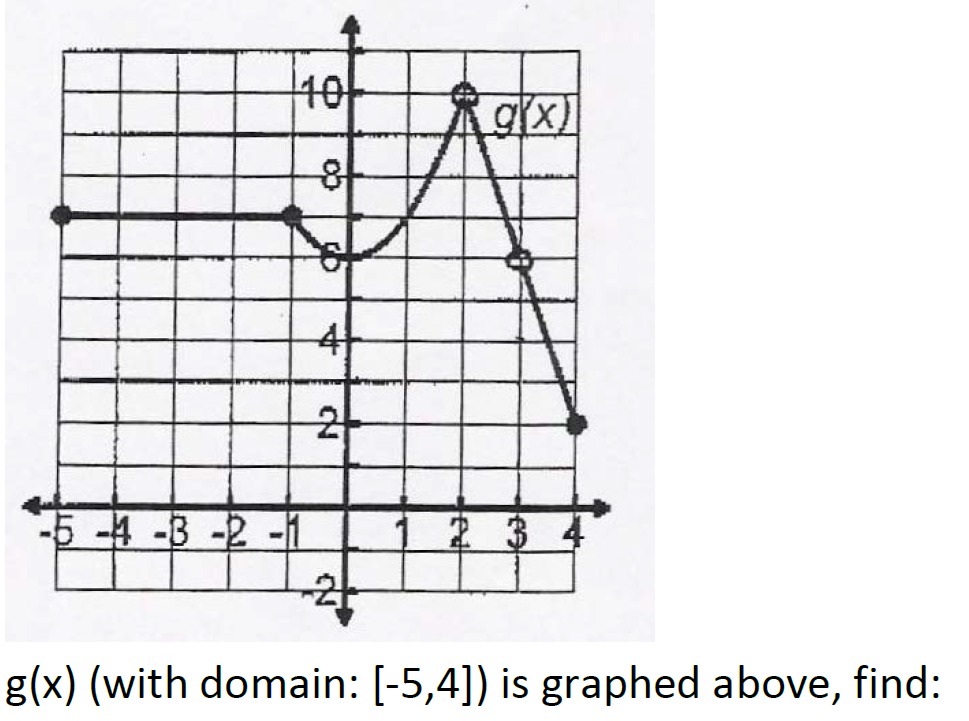 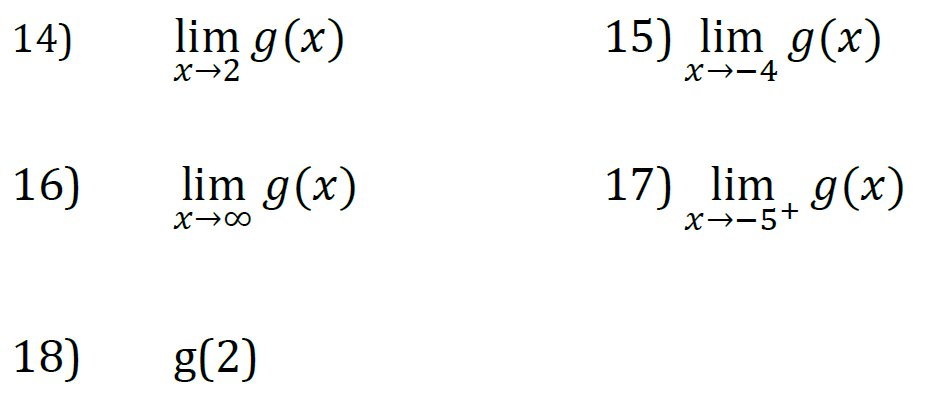 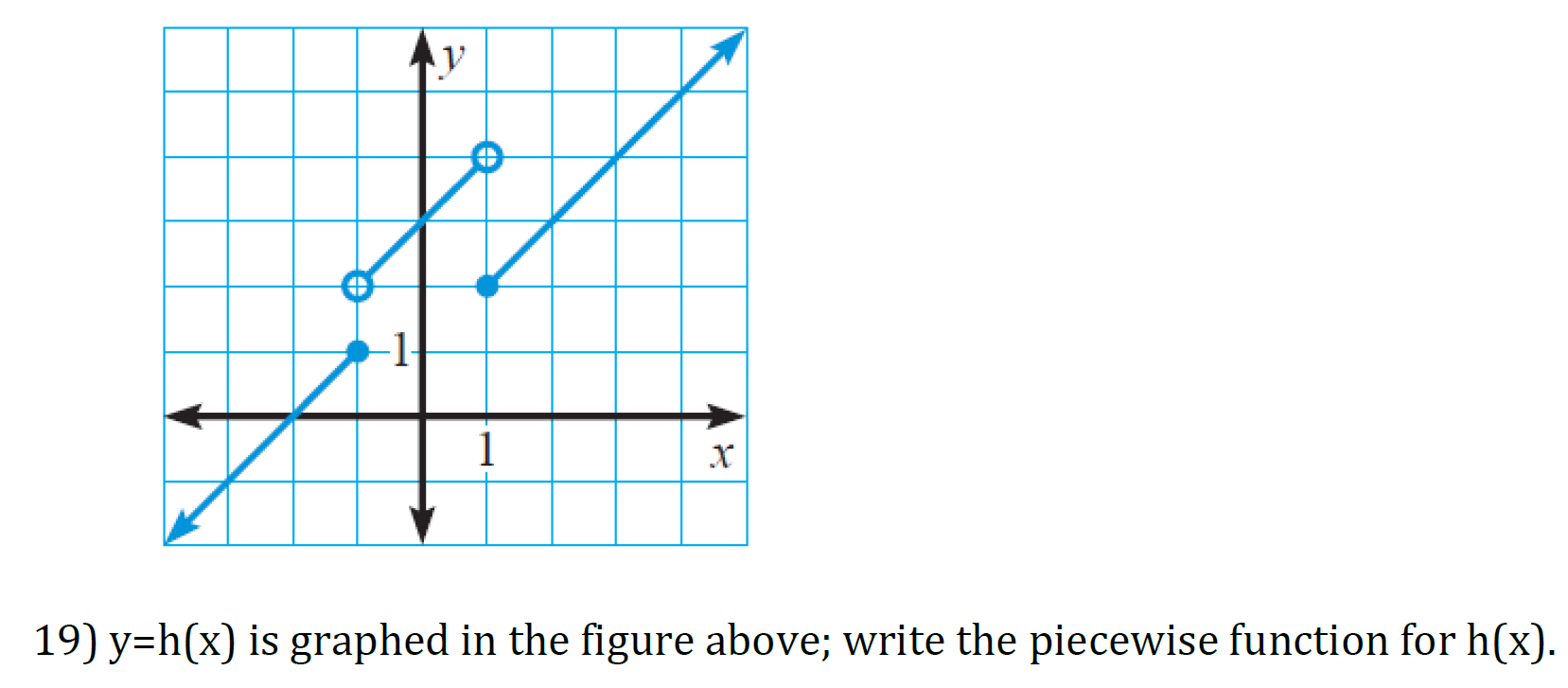 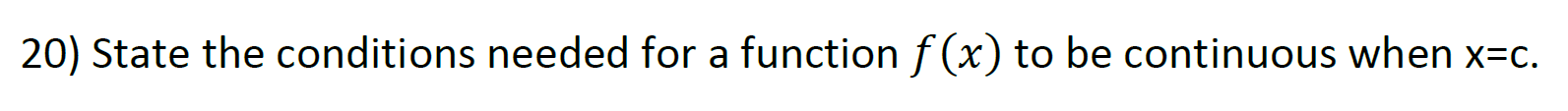 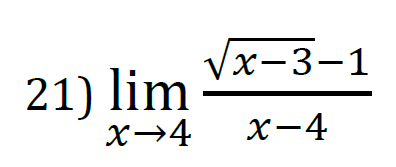 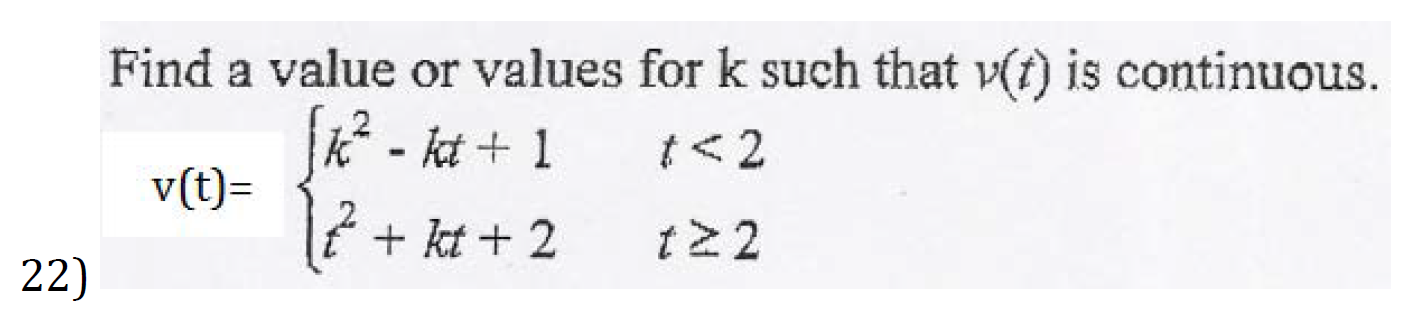 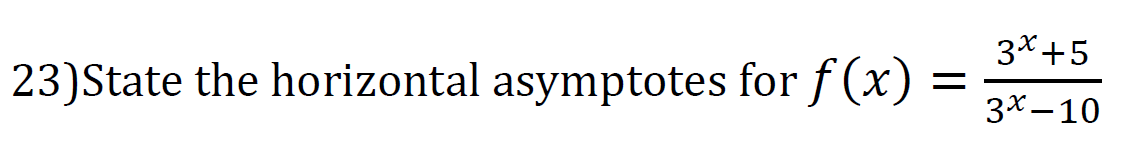 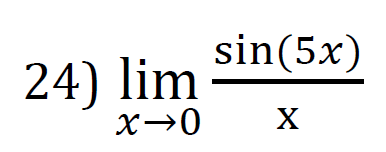 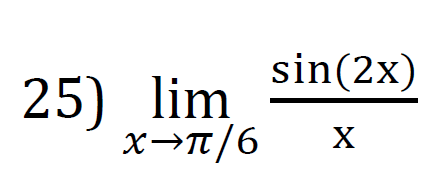 Chapter 1 Practice Test Answersb. 